Name: Muddasani SravaniAssistant Professor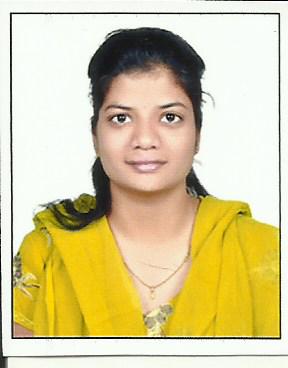 Qualification :                   M.Tech Qualification :                   M.Tech Experience (write a brief paragraph):      2 years 05 monthsWorked as an Asst Professor from 5th Dec 2015 to 30 Nov 2016 (1year) in Tudi Narsimhareddy Institute of Technology & Science.Working as an Asst Professor from 16 Jan 2017 to till now in (1 Year 5 months) Vaagdevi College of Engineering.Experience (write a brief paragraph):      2 years 05 monthsWorked as an Asst Professor from 5th Dec 2015 to 30 Nov 2016 (1year) in Tudi Narsimhareddy Institute of Technology & Science.Working as an Asst Professor from 16 Jan 2017 to till now in (1 Year 5 months) Vaagdevi College of Engineering.Area of Interest: Structural and Construction EngineeringArea of Interest: Structural and Construction EngineeringSubjects Taught: Transportation Engineering, Construction Technology & Project Management, Environmental Engineering, Engineering Geology.Subjects Taught: Transportation Engineering, Construction Technology & Project Management, Environmental Engineering, Engineering Geology.Workshops/Seminars/FDP’s Organized:Workshops/Seminars/FDP’s Organized:Workshops/Seminars/FDP’s Attended:Actively Participated in Workshop on Pavement Design, Construction Management System. Workshops/Seminars/FDP’s Attended:Actively Participated in Workshop on Pavement Design, Construction Management System. 